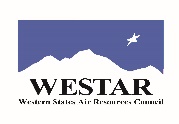 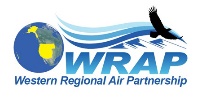 Fire & Smoke Work Group meeting draft agenda – March 15, 2021Administrative  (30 mins.)Welcome, Roll Call, Agenda Review – Bob KotchenrutherReview notes (separate attachment) from Feb. 18th meeting – BobQuick walkthrough of updated Fire & Smoke Work Group (wrapair2.org) page – Paul Corrigan / Tom MooreInformation  (25 mins.)Introduce MT DEQ Smoke Mgmt. Program, followed by Q & A – Rhonda PaynePlan to have similar topical presentations on future FSWG calls – seeking volunteersFSWG Status Report on April 7th at Spring WESTAR-WRAP meeting - TomRequest input on topical areas for work by small groups in context of workplan scope – Rhonda / Tom Initial ideas – Co-Chairs would welcome comments on this rough grouping of potential small group work focus areas (would need to define a scope, duration -short-term vs ongoing-, etc.):SMPs: refining the SMP mapping tool, identifying common and variable elements in the various SMPs, SMPs under state-tribal-local authorities vs. also in a SIP/TIP/FIP, regional coordination during Rx and Ag fire activities, et ceteraPrescribed fire – Wildfire nexus for air quality: topical research, application examples, tradeoffs, implementation needs, review resources such as: 2020-Prescribed-Fire-Use-Report.pdf (stateforesters.org), etc.Education-Outreach-Training - how and what to share and coordinate on for air quality impacts of fire and smoke, support training needs for Rx and Ag fire mgmt., et cetera.  Want to avoid overlap with other groups working in this space, WESTAR-WRAP training program an optionOther thoughts on topical areas for small groups?Discussion - Action Items – Next Steps (20 mins.)Need for more outreach to include other feds, locals, and tribes and Tribal Data WG members in FSWG meetings and activities – Tom and allIdentify tribes with interest and needs related to fire and smoke – which tribes are state SMPs in regulate contacts with, EPA R10 annual meeting, et ceteraIdentify specific additional state folks for outreachIdentify specific additional FLM folks (both air quality and burners) for outreachAdd EPA Regional Office participation - Bob has already contacted folks in EPA R6, 8, 9, & 10Maintain the ‘official’ FSWG contact list – RhondaNext meeting – mid-April?, volunteer for topical presentation? - Bob 